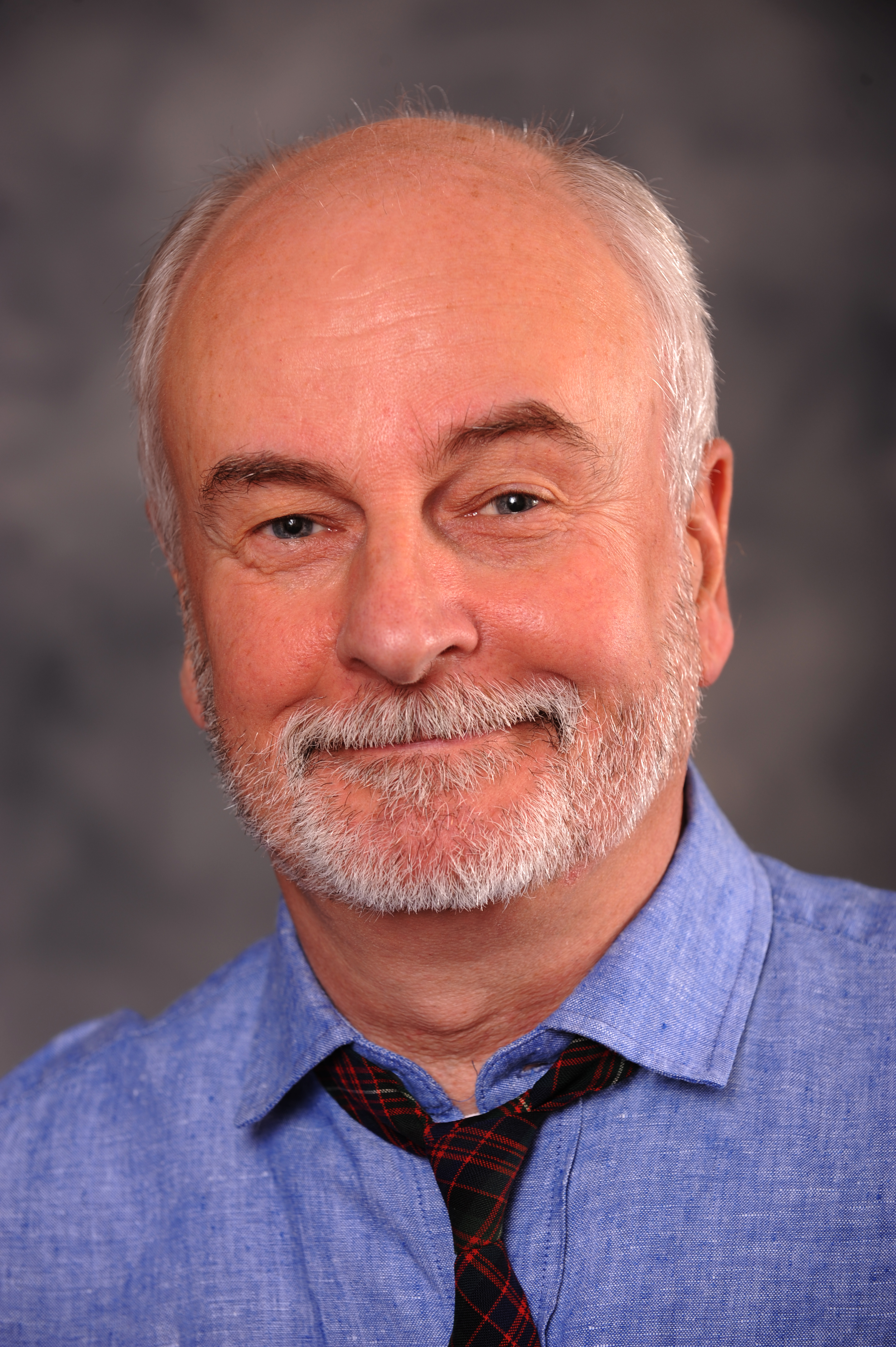          Select Recent Roles Show                                     	           Role                                               Theater                                                 DirectorKing Henry VIII	Wolsey	Valley Shakespeare	Tom SimonettiFinian’s Rainbow		Finian McLonergan	        Olney Theatre Center		       Christopher YoustraOnce (three productions)	Da	Pittsburgh CLO	Michael Zygo		Olney Theatre Center	Marcia Milgrom Dodge		Theatre Squared	Amy HerzbergThe Ghost Train	Dr. Sterling	Centenary Stage Co,	Carl WalnauYou Can’t Take It With You	Mr. Kirby	Hangar Theater	Robert MossAugust Osage County	Beverly Weston	Hangar Theater	Beth MillesLittle Women	Mr. Lawrence	New London Playhouse	Chad LarabeeThe Crucible	Giles Corey	Olney Theatre Center	Eleanor HoldridgeRule of Thumb	Man without a Finger	The Cherry Arts	Beth MillesThe Game’s Afoot	William Gillette	The Ivoryton Playhouse	Jacqueline HubbardAll the Way	Richard Russell	Theatre Squared	Benny Sato AmbushUrinetown 	Caldwell Cladwell	The Cider Mill Playhouse	Emily JacksonPeter and the Starcatcher 	Lord Astor 	Kitchen Theater	Rachel Lambert  White Rabbit / Red Rabbit	The Actor	The Cherry Arts  	(Sam Buggeln)  	   The Nether	Sims / Papa                        Centenary Stage Co.   	Carl WalnauWoody Guthrie's American…    The Writer	Shadowland Theatre       	Chris BlissetCopenhagen	Niels Bohr	On the Verge 	Claire GleitmanOne Man Two Guvnors	Harry Dangle                      Theatre Squared  	Amy Herzberg	Midsummer...	Tom Snout	Syracuse Stage 	Bill FennelleyThe Miracle Worker	Mr. Anagnos	Syracuse Stage	Paul Mason BarnesUnderneath the Lintel	The Librarian	Theatre Squared	Shana Gold Picasso at the Lapin Agile	Gaston	Syracuse Stage	Penny MetropoulisKing Lear	Gloucester	Beijing Rep, China	Joseph GravesHello Dolly	Horace VanderGelder	Hangar Theater	Kevin MoriarityMy Fair Lady	Zoltan Karpathy	Syracuse Stage	Robert MossA Christmas Carol	Scrooge	Kitchen Theater	Rachel LampertThe Good Daughter	Matt McCall	GeVa Theater	Carter LewisThe Sound of Music	Max Detweiler	Hangar Theater	Kevin MoriarityGrand View	Don Jacobs	GeVa Theater	Marc CuddyThe Fantasticks	Bellamy	Hangar Theater	Shawn CountrymanDracula	Van Helsing	Syracuse Stage	Robert MossThe Cherry Orchard	Gayev	Cornell U/RTA Co	Bruce LevittMacbeth	The Porter / Ross	Syracuse Stage	Ron BashfordMeasure for Measure	Duke Vincentio	Cornell U/RT/A Co	David Feldshuh   Skills:   singing (baritone- F2 - F4) multi instrumentalist  (guitar, mandolin, ukelele, drums/percussion (bodhran),                             dialect coach     Spoken languages - Danish and English     Training:    MFA Acting - Rutgers (William Esper, Maggie Flanagan)  BFA Acting - Ithaca College